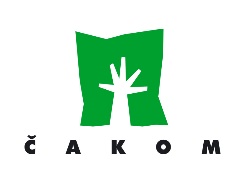 GKP ČAKOM d.o.o.Mihovljanska 10, MihovljanOIB: 14001865632MB: 01092740Klasa: 406-03/24-01/08Ur. broj: 2109-74-03/1-24-5                                                                                                        Mihovljan, 23.02.2024.   Evidencijski broj nabave: JN-41/24Predmet nabave: PROMIDŽBAPojašnjenje na upit ponuditeljaNaručitelj GKP ČAKOM d.o.o. je dana 22.02.2024. godine primio zahtjev gospodarskog subjekta za pojašnjenjem oko slijedećih stavki:„Poštovani, molimo Vas dodatna pojašnjena vezana uz  javnu nabavu JN-41/241. Stavka 2.2. A TRIBINE - Da li se trošak najma prostora i opreme za tribine financira iz predviđenog budžeta ove javne nabave ili iz drugih izvora financiranja? Tko osigurava stručnjake za predavanja i tko ih provodi?Stavka 2.2.B RADIONICE - Tko je zadužen za provođenje odnosno vođenje radionica, tehničku opremu i popratne edukacijske ili promotivne materijale?Stavka 2.2. C Objave u medijima - Da li se objave u medijima plaćaju iz dodatnih izvora ili iz predviđenog budžeta ove javne nabave?Poštovana, molimo Vas pojašnjenja i oko slijedećih stavki:1. Stavka 2.2. D – Objava promotivnih materijala (jinglova, reklama i sl.) se plaća iz budžeta predviđenog u ovoj javnoj nabavi ili iz drugih izvora?2. Stavka 2.2. E - Tko je zadužen za intervjuiranje sugovornika? Da li je predviđeno da to odrade djelatnici spomenutih medijskih kuća ili se odrađuje od strane ponuditelja?3. Stavka 2.2. F - Da li navedene materijale izrađuje ponuditelj ili medijske kuće? Tko plaća zakup medijskog prostora? Kod oblikovanja grafičkog materijala navedena je i stavka tisak materijala. O kojoj količini tiskanog materijala se radi i da li se trošak tiska financira iz budžeta predviđenog u ovoj javnoj nabavi ili iz drugih izvora?Zahvaljujemo,srdačan pozdrav“Naručitelj daje odgovor na upit za pojašnjenjem kako slijedi:Stavka 2.2. A TRIBINE – Trošak najma prostora i opreme za tribine financira se iz predviđenog budžeta ove javne nabave, odnosno plaća sam Ponuditelj, a što je obračunao i uvrstio u cijenu ponude u Ponudbenom listu – troškovniku. Ponuditelj može dogovoriti korištenje javnih prostora Grada i Općina navedenih u Pozivu na dostavu ponuda, pri čemu se uvažavaju uvjeti korištenja tih javnih prostora. Stručnjake za predavanja osigurava Ponuditelj u suradnji s Naručiteljem i udrugom Nobilis i podmiruje njihove troškove.Stavka 2.2.B RADIONICE – Za provođenje odnosno vođenje radionica te popratne edukacijske ili promotivne materijale zadužen je Ponuditelj u suradnji s udrugom Nobilis (čije troškove podmiruje), koja posjeduje većinu edukacijskih i promotivnih materijala, dok je za tehničku opremu zadužen sam Ponuditelj (Većina vrtića i škola posjeduje tehničku opremu pa postoji mogućnost dogovora oko korištenja i posudbe istih).Stavka 2.2. C Objave u medijima – Objave u svim medijima koje navodi Naručitelj u Pozivu na dostavu ponuda, plaća sam Ponuditelj, a što je obračunao i uvrstio u cijenu ponude u Ponudbenom listu – troškovniku. Stavka 2.2. D - Objava promotivnih materijala (jinglova, reklama i sl.) – Naručitelj u Pozivu na dostavu ponuda navodi da ponuda ponuditelja treba kod MARKETINGA I ORGANIZACIJE OGLAŠAVANJA obuhvatiti sve promidžbene aktivnosti na izradi media plana i organizaciji emitiranja i oglašavanja u svim dogovorenim medijima. Dakle, objavu promotivnih materijala (jinglova, reklama i sl.) u svim medijima koje navodi Naručitelj u Pozivu na dostavu ponuda, plaća sam Ponuditelj, a što je obračunao i uvrstio u cijenu ponude u Ponudbenom listu – troškovniku.Stavka 2.2. E – Naručitelj u Pozivu na dostavu ponuda navodi da ponuda ponuditelja treba kod IZRADE PROMIDŽBENIH SREDSTAVA obuhvatiti sve promidžbene aktivnosti za potrebe oglašavanja od ideje do njene realizacije. Dakle, za intervjuiranje sugovornika zadužen je Ponuditelj, odabir je na njemu hoće li to izvršiti sam ili u suradnji sa djelatnicima spomenutih medijskih kuća.Stavka 2.2. F –  Naručitelj u Pozivu na dostavu ponuda navodi da ponuda ponuditelja treba kod TV-a I RADI-a obuhvatiti izradu reportaža i dva promidžbena televizijska spota. Pri tome ponudom treba biti obuhvaćena ideja, izrada scenarija, režija, snimanje, montaža, izbor glazbe i spikiranje. Dakle, za navedene materijale odnosno njihovu izradu, zadužen je Ponuditelj, a odabir je na njemu hoće li to izvršiti sam ili u suradnji sa djelatnicima spomenutih medijskih kuća. Zakup medijskog prostora plaća sam Ponuditelj, a što je obračunao i uvrstio u cijenu ponude u Ponudbenom listu – troškovniku. Nadalje, Naručitelj u Pozivu na dostavu ponuda navodi da ponuda Ponuditelja ne obuhvaća: oblikovanje drugog grafičkog asortimana (npr. Logotipa, listovnog papira, kataloga, zastavica, posjetnica, naljepnica, kalendara i sl.), kao i tisak materijala. Osim što je dužan izraditi plakate za tribine (30 komada), a što je navedeno u Pozivu na dostavu ponuda.Stručno povjerenstvo za javnu nabavu